

(HFTI) Henry Ford Transplant Institute Lecture Series 2021 | 9/13/2021 12:00:00 PM Webex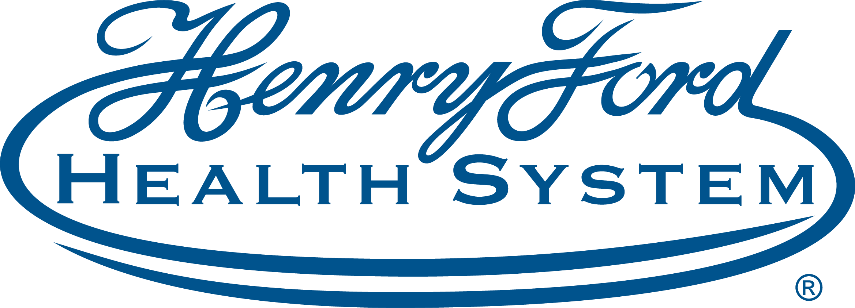 The intent of the Transplant Institute Lecture Series is to update all transplant disciplines on the stringent federal rules and regulations, to keep staff informed of new and evolving information, quality initiatives, infectious disease updates, immunosuppression protocols, research projects, cancer research and health maintenance. These educational lectures will include all transplant disciplines and the topics will cover diversity/equity, quality, policies, infectious disease, immunosuppression, research, organ specific topics, and cancer and health maintenance.Program Goal1 Share the latest transplant federal regulations and guidelines and how to access2 Share the latest quality trends and expectations necessary for transplant programs3 Learn about new research findings to incorporate in patient care4 Learn about new cancer findings in transplant population5 Learn about diversity/equity in transplantation 6 Learn techniques for transplant care provider wellness7 Learn about the organ allocation system updatesTarget Audience Transplant InstituteFacultyACCREDITATION STATEMENT: Henry Ford Health System is accredited by the Accreditation Council for Continuing Medical Education (ACCME) to provide continuing medical education for physicians.DESIGNATION STATEMENT: Henry Ford Health System designates this educational activity for a maximum of 1.00 AMA PRA Category 1 Credit(s)™. Physicians should only claim credit commensurate with the extent of their participation in the activity.FACULTY/PLANNING COMMITTEE DISCLOSURE STATEMENT:  In Compliance with the ACCME Standards for Commercial Support, all individuals in a position to control/influence the content of this activity are required to disclose relevant financial interests of their own or spouse or partners with any ACCME defined commercial interests for the past 24 months and/or any non-FDA approved use of a drug or a device that is included in the presentation. All relevant financial relationships have been mitigated. ACCESSIBILITY STATEMENT: Henry Ford Health System Office of Continuing Medical Education is committed to ensuring that its programs, services, goods and facilities are accessible to individuals with disabilities as specified under Section 504 of the Rehabilitation Act of 1973 and the Americans with Disabilities Amendments Act of 2008. If you have needs that require special accommodations, including dietary concerns, please contact the CME Conference Coordinator. Name of individualIndividual's role in activityName of commercial interest/Nature of relationshipSusan HaloostockActivity CoordinatorNothing to disclose - 02/05/2021Hannah Beels, BHSACME ReviewerNothing to disclose - 11/11/2020Crystal M Gyiraszin, MSCME ReviewerNothing to disclose - 02/25/2021Linda Murray, BBACME SpecialistNothing to disclose - 05/25/2021Marwan Abouljoud, MDCourse DirectorNothing to disclose - 06/03/2021Benjamin E Hippen, MD, FASN, FASTFacultySalary-Fresenius Medical Care|Ownership Interest-Interwell Health|Board member-Interwell health - 09/03/2021